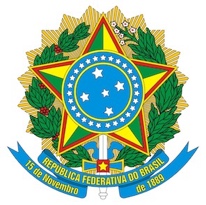 MINISTÉRIO DA EDUCAÇÃO
UNIVERSIDADE FEDERAL FLUMINENSEPró-Reitoria de Gestão de PessoasDECLARAÇÃO DE RESIDÊNCIAEu, __________________________________________________, nacionalidade_________________, estado civil__________________, profissão________________, inscrito(a) no CPF sob o número____________________, RG____________________________, declaro para os devidos fins que __________________________________ mantém residência e domicílio à _____________________________, n.______, complemento_________, bairro__________________, Cidade___________________, UF___________, CEP__________________ Por ser a expressão da verdade, firmo a presente para efeitos legais._________________, _____ de ___________________ de _________.________________________________________________Assinatura do(a) titular do comprovante de residência